Operações com números negativos - continuação3. Sabendo que dados dois números inteiros, o maior deles é o que está mais à direita na reta numérica, e que as letras X, Y, Z e W representam números. Indique com V as sentenças verdadeiras e com F as falsas: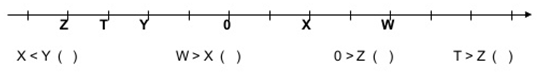 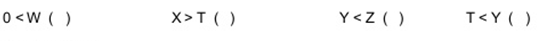 4. Efetue as adições!Lembre-se:- Somar um número positivo é mesmo que somar o número: + (+a) = +a;- Somar um número negativo é o mesmo que subtrair o número: + (-a) = - a.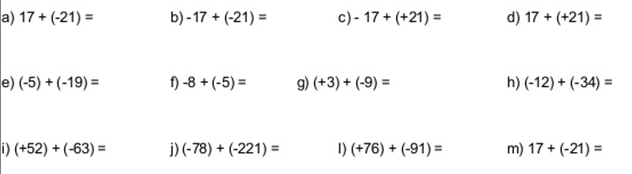 Lembre-se:Subtrair um número positivo é o mesmo que subtrair o módulo do número: – (+a) = – a;Subtrair um número negativo é o mesmo que somar o número – (– a) = + a.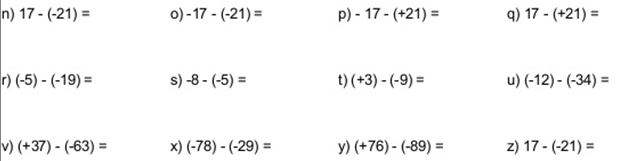 